КОНТРАКТ № 0307100005015000040-0006907-01 на обустройство дорожек брусчаткой в Ботаническом садуФГБОУ ВО «СГУ им. Питирима Сорокина»г. Сыктывкар                                                                                                 «__» _________ 2016г.Федеральное государственное бюджетное образовательное учреждение высшего образования «Сыктывкарский государственный университет имени Питирима Сорокина» (краткое наименование ФГБОУ ВО «СГУ им. Питирима Сорокина»), именуемое в дальнейшем «Заказчик», в лице исполняющего обязанности ректора Михальченковой Натальи Алексеевны, действующей на основании Приказа Минобрнауки России №12-07-03/163 от 03.12.2015 года, с одной стороны и Общество с ограниченной ответственностью "Дельно", именуемое в дальнейшем «Подрядчик», в лице директора Ждановой Юлии Александровны, действующего на основании Устава, с другой стороны, вместе именуемые «стороны», на основании итогов открытого электронного аукциона № 0307100005015000040 (протокол № 0307100005015000040-3 от 30.12.2015) заключили настоящий Контракт о нижеследующем.ПРЕДМЕТ КОНТРАКТА1.1. Заказчик поручает, а Подрядчик принимает на себя обязательства на обустройство дорожек брусчаткой в Ботаническом саду ФГБОУ ВО «СГУ им. Питирима Сорокина», в соответствии с техническим заданием (приложение №1 к Контракту) и локальной сметой (приложение № 2 к Контракту), являющихся неотъемлемой частью настоящего Контракта (далее – работы).1.2. Место выполнения работ: 169300, Республика Коми, г. Сыктывкар, ул. 	Радиологическая, 1 1.3. Срок выполнения работ: до 23 сентября 2016 года. Подрядчик по согласованию с Заказчиком имеет право выполнить работы по Контракту досрочно.	1.4. Начало выполнения работ: 01 июля 2016 года.	1.5. Работы выполняются силами, средствами и материалами Подрядчика. Предлагаемые Подрядчиком материалы, цвет, параметры должны быть предварительно согласованы с Заказчиком.	1.6. Работа считается выполненной после подписания полномочными представителями сторон акта сдачи - приёмки выполненных работ.2. ЦЕНА КОНТРАКТА И ПОРЯДОК РАСЧЕТОВ2.1. Цена Контракта составляет 2226164,25 (Два миллиона двести двадцать шесть тысяч сто шестьдесят четыре) рубля 25 копеек.2.2. Цена Контракта является твёрдой и определяется на весь срок исполнения Контракта.Цена Контракта формируется с учётом всех расходов, связанных с его исполнением, в том числе расходов на выполнение работ, стоимость и доставку материалов, погрузочно-разгрузочные работы, гарантию на выполненные работы, вывоз строительного мусора, используемые машины и механизмы, уплату таможенных пошлин, налогов, сборов и других обязательных Цена Контракта может быть снижена по соглашению сторон без изменения предусмотренных Контрактом объёма работ, качества выполняемой работы и иных условий Контракта.Если по предложению Заказчика увеличиваются предусмотренные Контрактом объёмы работ не более чем на десять процентов или уменьшаются предусмотренные контрактом объёмы выполняемой работы не более чем на десять процентов, по соглашению сторон допускается изменение с учётом положений бюджетного законодательства Российской Федерации цены Контракта пропорционально дополнительному объёму работ, исходя из установленной в Контракте цены единицы работы, но не более чем на десять процентов цены Контракта. При уменьшении предусмотренных Контрактом объёма работ стороны Контракта обязаны уменьшить цену Контракта исходя из цены единицы работы.	В случае, если Контракт заключается с физическим лицом, за исключением индивидуального предпринимателя или иного занимающегося частной практикой лица, сумма, подлежащая уплате физическому лицу, уменьшается на размер налоговых платежей, связанных с оплатой Контракта.		2.5. Источник финансирования: субсидия на финансирование обеспечения выполнения государственного задания на оказание государственных услуг (выполнение работ).2.6. Оплата выполненных работ производится по акту о приёмке выполненных работ (КС-2), составленному в соответствии с локальной сметой (Приложение № 2 к Контракту), но с применением поправочного (понижающего) коэффициента К=0,75, рассчитанного по результатам электронного аукциона. Поправочный коэффициент – отношение цены, предложенной Подрядчиком, с которым заключается Контракт, к начальной (максимальной) цене Контракта, если Подрядчик, с которым заключается Контракт является плательщиком НДС или к начальной (максимальной) цене Контракта, без учёта суммы НДС, если Подрядчик, с которым заключается Контракт не является плательщиком НДС. Поправочный коэффициент применяется к итоговым данным локальной сметы, являющейся приложением к Контракту.2.7.  Оплата производится путем перечисления денежных средств на расчетный счет Подрядчика в течении 30 дней после подписания Сторонами акта о приемке выполненных работ (форма № КС-2), справки о стоимости выполненных работ и затрат (форма № КС-3) и акта сдачи-приемки выполненных работ, при наличии счета.2.8. Подрядчик обязан вести журнал учета выполненных работ по форме №КС-6а.		2.9. В случае нарушения Подрядчиком сроков исполнения обязательств по Контракту, а также за неисполнение или ненадлежащее исполнение Подрядчиком обязательств, Заказчик перечисляет Подрядчику оплату в размере, уменьшенном на размер установленной Контрактом неустойки (штрафа, пеней).ОБЯЗАТЕЛЬСТВА СТОРОН3.1. Подрядчик обязан:3.1.1.  Обязуется выполнить подрядные работы в соответствии с техническим заданием, локальной сметой, строительными нормами и правилами, ГОСТ на применяемые материалы, санитарными нормами.3.1.2.  Обеспечить соответствие материальных ресурсов локальной смете, государственным стандартам и техническим условиям (с приложением сертификатов, и (или) деклараций соответствия, техпаспортов и других документов, удостоверяющих качество), необходимым для исполнения настоящего Контракта, если это предусмотрено действующим законодательством Российской Федерации. 3.1.3. Выполнение работ следует вести в технологической последовательности. При необходимости совмещения работ должны производиться дополнительные мероприятия по обеспечению безопасности выполнения совмещенных работ. Обеспечить содержание и уборку места выполнения Работ и прилегающей территории с соблюдением норм технической безопасности, производственной санитарии, а также чистоту выезжающего строительного транспорта. Подрядчик обязан обеспечивать своевременный вывоз образовавшегося при выполнении работ мусора.3.1.4. При совместной деятельности на строительной площадке нескольких подрядных организаций, включая граждан, занимающихся индивидуальной трудовой деятельностью, Подрядчик осуществляет контроль за состоянием условий труда на строительном объекте.3.1.5. В случае возникновения на объекте опасных условий, вызывающих реальную угрозу жизни и здоровью работников, подрядная организация должна оповестить об этом всех работников и предпринять необходимые меры для вывода людей из опасной зоны. Возобновление работ разрешается подрядной организацией после устранения причин возникновения опасности.3.1.6. Сдать выполненные работы с оформлением исполнительной документации в полном объеме.3.1.7. Обеспечить выполнение мероприятий по соблюдению правил техники безопасности, пожарной и электробезопасности, охране окружающей среды (на основании Постановления Госстроя РФ от 17.09.2002 № 123 «О принятии строительных норм и правил РФ «Безопасность труда в строительстве. Часть 2. Строительное производство. СНИП 12-04-2002»).3.1.8. Безвозмездно устранить дефекты и недоделки, обнаруженные при сдаче-приемке работ, в течение 10 календарных дней с даты их выявления.3.1.9. До сдачи результата работ нести ответственность за риск случайного уничтожения и/или повреждения имущества Заказчика, кроме случаев, связанных с обстоятельствами непреодолимой силы.3.2. Заказчик обязан:3.2.1. Осуществлять контроль за исполнением настоящего Контракта;3.2.2. До начала выполнения работ предоставить Подрядчику схему дорожно-тропиночной сети.3.2.3. Создать условия, не препятствующие выполнению Подрядчиком принятых обязательств:- назначить ответственного представителя, уполномоченного согласовывать от имени Заказчика технические решения и акты, решать текущие вопросы, содействуя деятельности специалистов Подрядчика;- обеспечить беспрепятственный допуск специалистов Подрядчика к месту выполнения работ в течение рабочего времени и по согласованию сторон в выходные дни.3.2.4. Оплатить выполненные Подрядчиком работы в размерах и в сроки, установленные настоящим Контрактом.ПОРЯДОК СДАЧИ И ПРИЁМКИ РАБОТ 4.1. Работы должны быть завершены Подрядчиком в полном объеме и сданы Заказчику в срок, указанный в п.1.3 настоящего Контракта. 4.2. Заказчик проводит приёмку работ, выполненных по Контракту, в течение 5 дней со дня получения письменного извещения от Подрядчика о готовности сдачи выполненных работ; подписывает акт сдачи-приемки выполненных работ (форма № КС-2), справки о стоимости выполненных работ и затрат (форма № КС-3) .Для проверки выполненных работ, предусмотренных Контрактом, в части их соответствия условиям Контракта Заказчик проводит экспертизу самостоятельно (своими силами) либо привлекает к ее проведению экспертов и (или) экспертные организации в порядке, установленным в соответствии с действующим законодательством Российской Федерации» в соответствии со ст. 94 Федерального закона от 05.04.2013 № 44-ФЗ.Результаты такой экспертизы оформляются в виде заключения. В случае, если по результатам такой экспертизы установлены нарушения требований Контракта, не препятствующие приемке выполненной работы, в заключение могут содержаться предложения об устранении данных нарушений, в том числе с указанием срока их устранения.4.3. Приемочный контроль качества осуществляет ответственный представитель Заказчика. Приемка выполненных работ осуществляется в соответствии с законодательством Российской ФедерацииПри обнаружении отступлений от условий Контракта, ухудшающих результат работы или иных недостатков в работе, Заказчик обязан заявить об этом Подрядчику и отразить это в соответствующем акте с указанием сроков их исправления.4.4. В случае несоответствия результатов работы условиям Контракта либо иных недостатков в работе Подрядчик обязан произвести необходимые исправления, устранить все выявленные недостатки без дополнительной оплаты в пределах стоимости работ по настоящему Контракту в десятидневный срок со дня заявления о недостатках.ОТВЕТСТВЕННОСТЬ СТОРОН5.1. Стороны в случае неисполнения взятых на себя обязательств несут ответственность в соответствии с действующим законодательством Российской Федерации.5.2. В случае просрочки исполнения Заказчиком обязательств, предусмотренных Контрактом, а также в иных случаях неисполнения или ненадлежащего исполнения Заказчиком обязательств, предусмотренных Контрактом, Подрядчик вправе потребовать уплаты неустоек (штрафов, пеней). Пеня начисляется за каждый день просрочки исполнения обязательства, предусмотренного Контрактом, начиная со дня, следующего после дня истечения установленного Контрактом срока исполнения обязательства в размере одной трехсотой действующей на дату уплаты пеней ставки рефинансирования Центрального банка Российской Федерации, от не уплаченной в срок суммы. Штраф начисляется за ненадлежащее исполнение Заказчиком обязательств, предусмотренных Контрактом, за исключением просрочки исполнения обязательств, предусмотренных Контрактом. Размер Штрафа устанавливается в размере 2,5 % от цены Контракта и составляет 55654 рубля 10 копеек. 5.3. В случае просрочки исполнения Подрядчиком обязательств (в том числе гарантийного обязательства), предусмотренных Контрактом, а также в иных случаях неисполнения или ненадлежащего исполнения Подрядчиком обязательств, предусмотренных Контрактом, Заказчик направляет Подрядчику требование об уплате неустоек (штрафов, пеней).Пеня начисляется за каждый день просрочки исполнения подрядчиком обязательства, предусмотренного Контрактом, начиная со дня, следующего после дня истечения установленного Контрактом срока исполнения обязательства, и устанавливается в размере, определенном в порядке, установленном Постановлением, но не менее чем одна трехсотая действующей на дату уплаты пени ставки рефинансирования Центрального банка Российской Федерации от цены Контракта, уменьшенной на сумму, пропорциональную объему обязательств, предусмотренных Контрактом и фактически исполненных Подрядчиком.Штраф начисляется за ненадлежащее исполнение Подрядчиком обязательств, предусмотренных Контрактом, за исключением просрочки исполнения Подрядчиком обязательств (в том числе гарантийного обязательства), предусмотренных Контрактом. Размер штрафа устанавливается в размере 10 % от цены Контракта и составляет 222616 рублей 42копейки.5.4. В случае возникновения права требования оплаты неустойки (штрафа, пени) от Подрядчика Заказчик направляет Подрядчику претензионное письмо с требованием оплаты в течение 7 дней с даты получения претензионного письма неустойки (штрафа, пени), рассчитанной в соответствии с положениями законодательства и условиями Контракта.5.5. В случае неоплаты (отказа от оплаты) Подрядчиком пени в добровольном порядке, Заказчик вправе удержать пени из суммы подлежащей оплате Подрядчику.5.6. Выплата неустойки (штрафа, пени) не освобождает Подрядчика от исполнения обязательств по Контракту в полном объеме.5.7. Сторона освобождается от уплаты неустойки (штрафа, пени), если докажет, что неисполнение или ненадлежащее исполнение обязательства, предусмотренного Контрактом, произошло вследствие непреодолимой силы или по вине другой стороны.5.8. За неисполнение и/или ненадлежащее исполнение иных обязательств по Контракту Заказчик и Подрядчик несут ответственность в соответствии с действующим законодательством Российской Федерации.5.9. Применение неустойки (штрафа, пени) не освобождает Стороны от выполнения принятых ими обязательств.6. ОБЕСПЕЧЕНИЕ ИСПОЛНЕНИЯ КОНТРАКТА6.1. Обеспечение исполнения Контракта представлено в размере 445232 (Четыреста сорок пять тысяч двести тридцать два) рубля 85 копеек, в виде банковской гарантии.6.2. В случае предоставления в качестве обеспечения исполнения Контракта банковской гарантии срок ее действия должен превышать срок действия Контракта не менее чем на один месяц.6.3. В случае предоставления в качестве обеспечения исполнения Контракта денежных средств, их возврат производится в течение 30 (тридцати) календарных дней после приемки в полном объеме работ и подписания Заказчиком акта о приемке выполненных работ.6.4. В ходе исполнения Контракта Подрядчик вправе предоставить Заказчику обеспечение исполнения Контракта, уменьшенное на размер выполненных обязательств, предусмотренных Контрактом, взамен ранее предоставленного обеспечения исполнения Контракта. При этом может быть изменен способ обеспечения исполнения Контракта.7. ГАРАНТИЙНЫЕ ОБЯЗАТЕЛЬСТВА.7.1. Подрядчик гарантирует, что работы, соответствуют локальной смете (приложение №2), работы и материалы соответствуют госстандартам, техническим условиям (если данные требования установлены действующим законодательством Российской Федерации) и имеют соответствующие сертификаты (в том числе сертификаты соответствия требованиям противопожарной безопасности), техпаспорта или другие документы, удостоверяющие их качество, если данные требования установлены законодательством Российской Федерации.7.2. Подрядчик гарантирует достижение указанных в техническом задании и локальной смете показателей и возможность эксплуатации объекта на протяжении гарантийного срока, указанного в п. 7.3, и несёт ответственность за отступление от них.7.3. Подрядчик предоставляет гарантию на выполненные работы и материалы, за исключением случаев преднамеренного повреждения со стороны третьих лиц, в течение 24 месяцев с даты подписания Сторонами акта сдачи-приемки выполненных работ. Подрядчик обязан направить своего представителя не позднее 3 дней со дня получения письменного извещения Заказчика об обнаруженных дефектах.В гарантийный период Подрядчик обязуется выезжать на объект для устранения за свой счёт возможных дефектов при условии надлежащей эксплуатации. 7.4. Если в период гарантийной эксплуатации обнаружатся недостатки, которые не позволят продолжить нормальную эксплуатацию объекта до их устранения, то гарантийный срок продлевается на период устранения недостатков. Наличие недостатков и сроки их устранения фиксируются двухсторонним актом, подписанным Подрядчиком и Заказчиком.8. ДЕЙСТВИЕ ОБСТОЯТЕЛЬСТВ НЕПРЕОДОЛИМОЙ СИЛЫ8.1.  Ни одна из Сторон не несёт ответственности перед другой Стороной за неисполнение обязательств по настоящему Контракту, обусловленное действием обстоятельств непреодолимой силы, т.е. чрезвычайных и непредотвратимых при данных условиях обстоятельств, в том числе объявленная или фактическая война, гражданские волнения, эпидемии, блокада, эмбарго, пожары, землетрясения, наводнения и другие природные стихийные бедствия, а также издание актов государственных органов.8.2. Свидетельство, выданное соответствующим компетентным органом, является достаточным подтверждением наличия и продолжительности действия непреодолимой силы.8.3. Сторона, которая не исполняет своего обязательства вследствие действия непреодолимой силы, должна незамедлительно известить другую Сторону о таких обстоятельствах и их влиянии на исполнение обязательств по Контракту. 8.4. Если обстоятельства непреодолимой силы действуют на протяжении 3 (трех) последовательных месяцев, настоящий Контракт, может быть, расторгнут любой из Сторон путем направления письменного уведомления другой Стороне.9. ПОРЯДОК РАЗРЕШЕНИЯ СПОРОВ9.1.   Все споры или разногласия, возникающие между Сторонами по настоящему Контракту или в связи с ним, разрешаются путем переговоров между ними. Сторона, получившая претензию, обязана в течение 10 (десяти) рабочих дней с момента получения такой претензии направить на нее ответ.9.2.  В случае невозможности разрешения разногласий путём переговоров они подлежат рассмотрению в Арбитражном суде Республики Коми.10. СРОК ДЕЙСТВИЯ КОНТРАКТА, ПОРЯДОК ИЗМЕНЕНИЯ И РАСТОРЖЕНИЯ КОНТРАКТА10.1.  Настоящий Контракт вступает в силу с даты подписания его Сторонами и действует до 30 ноября 2016г., а в части гарантийных обязательств и оплаты до полного исполнения Сторонами обязательств по Контракту.10.2. В настоящий Контракт могут быть внесены изменения и дополнения в порядке и в случаях, предусмотренных законодательством Российской Федерации. Любые изменения и дополнения к настоящему Контракту имеют силу только в том случае, если оформлены в письменном виде и подписаны обеими Сторонами.10.3.   Расторжение настоящего Контракта допускается по соглашению Сторон, по решению суда, в случае одностороннего отказа стороны Контракта от исполнения Контракта в соответствии с гражданским законодательством.10.5. Порядок расторжения настоящего Контракта в связи с односторонним отказом Стороны Контракта от исполнения Контракта установлен частями 8-26 статьи 95 Федерального закона от 05.04.2013г. №44-ФЗ «О контрактной системе в сфере закупок товаров, работ, услуг для обеспечения государственных и муниципальных нужд».                                                         11. ПРОЧИЕ УСЛОВИЯ11.1. При исполнении Контракта не допускается перемена Подрядчика, за исключением случаев, если новый Подрядчик является правопреемником Подрядчика по данному Контракту вследствие реорганизации юридического лица (Подрядчика) в форме преобразования, слияния или присоединения.11.2. Все извещения, уведомления, требования и (или) иные соглашения между Сторонами могут быть совершены в письменной форме и надлежащим образом переданы по адресу Стороны (юридическому адресу или адресу местонахождения), которой адресуется извещение, уведомление, требование или соглашение.11.3.	В случае изменения у какой-либо из Сторон, юридического адреса, названия, банковских реквизитов и прочего она обязана в течение 3 (трёх) дней письменно известить об этом другую Сторону, причем в письме необходимо указать, что оно (письмо) является неотъемлемой частью настоящего Контракта.11.4.	Настоящий Контракт составлен на русском языке в 2-х экземплярах, имеющих одинаковую юридическую силу.12. ПРИЛОЖЕНИЯПриложение №1:  «Техническое задание» Приложение №2: Локальная смета «Обустройство дорожек брусчаткой в Ботаническом саду ФГБОУ ВО «СГУ им. Питирима Сорокина»13. АДРЕСА И РЕКВИЗИТЫ СТОРОНПОДПИСИ СТОРОН:Контракт подписан электронными цифровыми подписями СторонПриложение №1 к Контракту № 0307100005015000040-0006907-01 от _________техническое заданиеОбустройство дорожек брусчаткой в Ботаническом саду ФГБОУ ВО «СГУ им. Питирима Сорокина»I. Требования к работам	1. Требования к качеству, характеристикам, результату работ.	1.1. Подрядчик обязан выполнить комплекс работ в соответствии с техническим заданием, сметой, календарным планом, строительными нормами и правилами, ПУЭ, требованиями Градостроительного кодекса РФ и иными действующими нормативными документами и законодательными актами РФ, с соблюдением правил пожарной безопасности, правил техники безопасности и охраны труда.	1.2. Работы должны быть выполнены с учетом использования высококачественных современных (импортных и отечественных) материалов. Предлагаемые материалы должны соответствовать по своим техническим, функциональным и качественным характеристикам требованиям, предъявляемым к конкретным видам материалов в соответствии с действующими на территории Российской Федерации нормативными документами, а также указаниям Заказчика.1.3. Все применяемые на объекте строительные материалы должны иметь соответствующие сертификаты соответствия, сертификаты качества, гигиенические сертификаты, сертификаты пожарной безопасности и протоколы испытаний и разрешены для использования на территории РФ, быть новыми, ранее не используемыми .1.4. Подрядчик при выполнении работ обязан предоставлять по требованию Заказчика исполнительную документацию, сертификаты, санитарно-эпидемиологические заключения на используемые материалы.1.5. Приемка работ осуществляется по акту сдачи-приемки выполненных работ по форме «КС-2», который подписывается полномочными представителями Подрядчика и Заказчика после устранения выявленных замечаний и предоставления Подрядчиком необходимой сопроводительной (исполнительной) документации (оформленные акты на скрытые работы, копии сертификатов, накладных, паспортов и др.).1.6. При повреждении Подрядчиком материальных ценностей, принадлежащих Заказчику, Подрядчик восстанавливает или компенсирует Заказчику их стоимость.1.7. Срок гарантии качества на выполняемые работы, оборудование и материалы, предоставляемые Подрядчиком, составляет 24 (двадцать четыре) месяца с момента приемки работ.1.8. Если в течение гарантийного срока обнаружатся дефекты, за которые отвечает Подрядчик и которые не позволяют продолжить нормальную эксплуатацию Объекта (части Объекта), то гарантийный срок прерывается с момента их обнаружения, до момента устранения обнаруженных дефектов. Новый гарантийный срок начинает действовать с момента устранения таких дефектов.1.9. Подрядчик несет ответственность за недостатки и дефекты, обнаруженные в пределах гарантийного срока. Наличие дефектов и сроки их устранения фиксируются двухсторонним актом Подрядчика и Заказчика.2. Требования к производству работ.2.1.  Проведение работ возможно ежедневно с 800 до 2000 часов и в выходные дни (по специальному согласованию с Заказчиком).2.2. При выполнении работ соблюдать требования, установленные действующим законодательством РФ.2.3. Допуск персонала Подрядчика осуществляется на основании внутреннего распоряжения  о допуске граждан на территорию Ботанического сада СГУ им. Питирима Сорокина.2.4. Подрядчик обязан определить и согласовать с Заказчиком места установки строительной техники, грузоподъемных механизмов (при необходимости), места расположения под мусор. 2.5. Транспортировка рабочих на место проведения работ обеспечивается Подрядчиком.2.6. Уборка территории после проведения работ и вывоз мусора осуществляется силами Подрядчика. Мусор должен быть упакован в мешки, ящики или другую тару, исключающую загрязнение и повреждение отделочных покрытий мест общего пользования.2.7. Подрядчик обязан обеспечить в процессе выполнения работ возможность нормальной эксплуатации территории Ботанического сада, не относящихся к объектам ремонта и функционировании всех коммуникаций для выполнения должностными лицами и работниками Заказчика своих функциональных обязанностей.2.8. Ответственность за ненадлежащее исполнение своих обязательств субподрядными организациями (в случае их привлечения) возлагается на Подрядчика.2.9. При производстве скрытых работ Подрядчику необходимо осуществить их выполнение с оформлением в установленном порядке актов сдачи-приемки скрытых работ с вызовом Заказчика.2.10. Подрядчик предоставляет Заказчику возможность в любое время проверять ход и качество выполняемых работ.2.11. В случае обнаружения возможных неблагоприятных для Заказчика последствий выполнения его указаний, а также иных обстоятельств, которые грозят годности или прочности результатов выполняемых работ либо создают невозможность завершения их в срок, Подрядчик обязан немедленно предупредить Заказчика и до получения от него указаний приостановить работы.2.12. Подрядчик самостоятельно организует инструктирование, проверку знаний и допуск к самостоятельной работе своего персонала.2.13. В случае нарушения элементов благоустройства при проведении ремонтных работ Подрядчик восстанавливает их за счет собственных средств.2.14. Вывоз принадлежащих Подрядчику механизмов, материалов и другого имущества, ликвидация временных сооружения, если таковые возводились в процессе выполнения работ и очистка объекта от строительного мусора осуществляется Подрядчиком в трехдневный срок со дня подписания акта сдачи-приемки выполненных работ.2.15. Срок выполнения работ – до 23 сентября 2016 года. Подрядчик по согласованию с Заказчиком имеет право выполнить работы по Контракту досрочно.Начало выполнения работ – 01 июля 2016 года.3. Требования к безопасности работ.3.1. Подрядчик несет ответственность за соблюдение его персоналом НПБ, ПУЭ, норм правил охраны труда и производственной санитарии, выполнение противопожарных мероприятий и соблюдение правил по технике безопасности, охране окружающей среды, при проведении работ, а также правил внутреннего распорядка, действующих на объекте, за качественное и своевременное выполнение работ.3.2. Подрядчик обязан допускать к производству работ квалифицированных специалистов, имеющих необходимую подготовку, а в случаях, предусмотренных нормативной документацией, документ, подтверждающий право данного специалиста на производство таких работ.3.3. Подрядчик обязан вести журнал учета выполненных работ по форме №КС-6а.II. Краткая характеристика выполняемых работНеобходимо выполнить следующие виды работ: осуществить поставку материалов и обустроить дорожки (дорожно-тропиночную сеть) в Ботаническом саду в соответствии с образцом раскладки брусчатки и схемой дорожно-тропиночной сети. Провести благоустройство территории и очистку территории от мусора после проведения работ по обустройству.Дорожно-тропиночная сеть: Ширина дорожки: не менее 1 м. Длина дорожки: не менее 1500  п.м.Дорожно-тропиночная сеть должна быть обустроена с соблюдением общепринятых норм и правил. Должны быть проведена разметка дорожно-тропиночной сети с привязкой к основным элементам рельефа (базовым линиям). Затем проверяются продольные уклоны и закрепляются в натуре точки пересечений дорожек, поворотов, радиусов закруглений и переломов рельефа; вырывается "корыто" и проводится планировка полотна дорожки с учетом уклонов, поворотов; формируется насыпное основание для укладки брусчатки, укладывается брусчатка и бордюрный камень.III. Используемые материалыIV. Образец раскладки брусчатки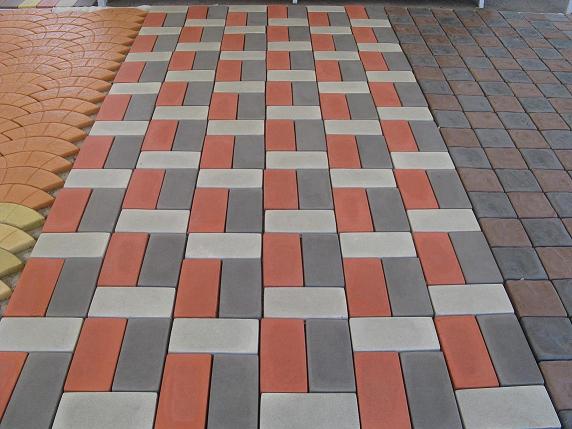 V. Место обустройства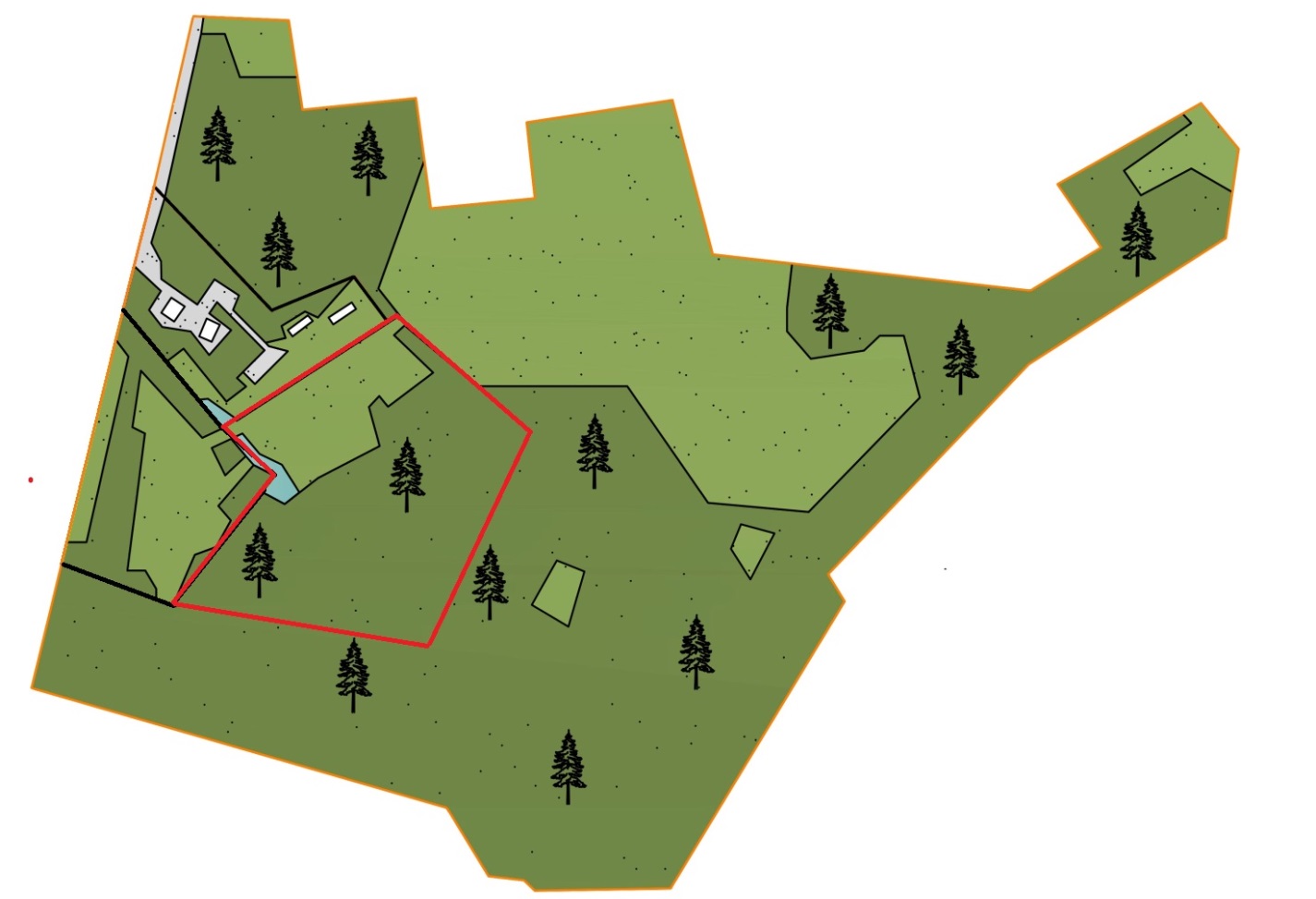 Примечание: Граница территории, планируемой к обустройству, выделена желтым цветом.Контракт подписан электронными цифровыми подписями СторонПриложение №2к Контракту № 0307100005015000040-0006907-01  от _________Контракт подписан электронными цифровыми подписями СторонПодрядчик: Наименование: Общество с ограниченной ответственностью «Дельно» ИНН: 1101099904КПП  110101001 ОГРН: 1131101000997ОКТМО: 87701000ОКПО: 38675864Место нахождения: 167005, Коми Респ, Сыктывкар г, ул. Октябрьский проспект, д.180 - 50 Р/с 40702810228000098087в ОТДЕЛЕНИЕ №8617 СБЕРБАНКА РОССИИ, Г СЫКТЫВКАРк/с 30101810400000000640БИК 048702640Заказчик: Наименование: Федеральное государственное бюджетное образовательное учреждение высшего образования «Сыктывкарский государственный университет имени Питирима Сорокина»;ИНН: 1101483236КПП: 110101001ОКПО: 02069547   ОКТМО: 87701000001   Почтовый адрес: 167001, Республика Коми, г. Сыктывкар, Октябрьский проспект, 55E-mail: contract@syktsu.ruУФК по Республике Коми (ФГБОУ ВО «СГУ им. Питирима Сорокина», л/с 20076Х27800)Банк получателя: Отделение – НБ Республика Коми г. СыктывкарРасчетный счет: 40501810500002000002БИК: 048702001От Подрядчика:От Заказчика:Общество с ограниченной ответственностью «Дельно»Федеральное государственное бюджетное образовательное учреждение высшего образования «Сыктывкарский государственный университет имени Питирима Сорокина»________________ / Ждановой Ю.А.«_____» __________ 2016 года_________________ / Михальченкова Н.А.«_____» __________ 2016годаНаименование материалаХарактеристики материалаБрусчатка- изготовлена по ГОСТ 17608-91- тип брусчатки: кирпич- размеры 200х100х60 мм*- цвет брусчатки: красный, светло-серый, темно-серый.Цвет брусчатки должен быть одинаковым и равномерным снаружи и внутри. Покраска наружной поверхности не допускаетсяБордюрный камень:- изготовлен по ГОСТ 6665-91- размеры: 1000х80х200 мм*- цвет: серыйОснование Основание ГеополотноГеотекстильПесчано-цементная смесьСлой 40 мм*ПесокКрупнозернистый, слой 150 мм*ЩебеньРазмеры зерен 20-40 мм, слой 150 мм*Лесистая местностьГазон с единичными крупными деревьями и кустарникамиГраница территории, планируемой к обустройству, выделена красным цветом«СОГЛАСОВАНО»«СОГЛАСОВАНО»«УТВЕРЖДАЮ»«УТВЕРЖДАЮ»«УТВЕРЖДАЮ»Смета на сумму:                             2 968 219 руб.   Смета на сумму:                             2 968 219 руб.   Смета на сумму:                             2 968 219 руб.   Смета на сумму:                             2 968 219 руб.   Смета на сумму:                             2 968 219 руб.   ________________ /______________________ /________________ /______________________ /________________ /______________________ /________________ /______________________ /________________ /______________________ /«______»____________________ 2016г.«______»____________________ 2016г.«______»____________________ 2016 г.«______»____________________ 2016 г.«______»____________________ 2016 г.ЛОКАЛЬНАЯ СМЕТА.ЛОКАЛЬНАЯ СМЕТА.ЛОКАЛЬНАЯ СМЕТА.ЛОКАЛЬНАЯ СМЕТА.ЛОКАЛЬНАЯ СМЕТА.На обустройство дорожек брусчаткой в Ботаническом саду ФГБОУ ВО «СГУ им. Питирима Сорокина»На обустройство дорожек брусчаткой в Ботаническом саду ФГБОУ ВО «СГУ им. Питирима Сорокина»На обустройство дорожек брусчаткой в Ботаническом саду ФГБОУ ВО «СГУ им. Питирима Сорокина»На обустройство дорожек брусчаткой в Ботаническом саду ФГБОУ ВО «СГУ им. Питирима Сорокина»На обустройство дорожек брусчаткой в Ботаническом саду ФГБОУ ВО «СГУ им. Питирима Сорокина»Сметная стоимость:Сметная стоимость:Сметная стоимость:2 968.219тыс. руб.Hормативная трудоемкость:Hормативная трудоемкость:Hормативная трудоемкость:2.126тыс.чел.чСметная заработная плата:Сметная заработная плата:Сметная заработная плата:503.747тыс. руб.Составлена в текущих ценах на 11.2015 г.Составлена в текущих ценах на 11.2015 г.Составлена в текущих ценах на 11.2015 г.Составлена в текущих ценах на 11.2015 г.Составлена в текущих ценах на 11.2015 г.№ поз.Шифр и № позиции норматива,  Наименование работ и затрат,  Единица измеренияКоличе-ствоСтоим. ед., руб.Стоим. ед., руб.Общая стоимость, руб.Общая стоимость, руб.Общая стоимость, руб.Затр. труда рабочих, не зан. обсл. машин, чел-чЗатр. труда рабочих, не зан. обсл. машин, чел-ч№ поз.Шифр и № позиции норматива,  Наименование работ и затрат,  Единица измеренияКоличе-ствовсегоэкс. маш.всегооплата труда осн. раб.экс. маш.обслуж. машиныобслуж. машины№ поз.Шифр и № позиции норматива,  Наименование работ и затрат,  Единица измеренияКоличе-ствооплата труда осн. раб.в т.ч. опл. труда мех.всегооплата труда осн. раб.в т.ч. опл. труда мех.на ед.всего123456789101.Е11-01-001-2 Уплотнение грунта щебнем, 100 м21510 863.66479.25162 954.8325 716.087 188.757.7115.51.Е11-01-001-2 Уплотнение грунта щебнем, 100 м2151 714.41220.00162 954.8325 716.083 300.000.8813.22.Е11-01-002-1 Устройство подстилающих слоев песчаных, м3461 415.39129.0065 107.9635 989.965 934.003.41156.862.Е11-01-002-1 Устройство подстилающих слоев песчаных, м346782.3975.0065 107.9635 989.963 450.000.313.83.Е11-01-025-2 Устройство покрытий из брусчатки  с заполнением швов, 100 м21533 977.924 524.00509 668.80421 153.8067 860.0011817703.Е11-01-025-2 Устройство покрытий из брусчатки  с заполнением швов, 100 м21528 076.92942.50509 668.80421 153.8014 137.503.7756.554.С Цена 1. Брусчатка, м21500451.00676 500.004.С Цена 1. Брусчатка, м21500676 500.005.С Цена 2. Бордюры, шт.3000164.00492 000.005.С Цена 2. Бордюры, шт.3000492 000.00.    ИТОГО  ПО  СМЕТЕ1 906 231.59482 859.8480 982.752042.36.    ИТОГО  ПО  СМЕТЕ1 906 231.59482 859.8420 887.5083.55СТОИМОСТЬ ОБЩЕСТРОИТЕЛЬНЫХ РАБОТ -1 906 231.59482 859.8480 982.752042.36СТОИМОСТЬ ОБЩЕСТРОИТЕЛЬНЫХ РАБОТ -1 906 231.59482 859.8420 887.5083.55.   НАКЛАДНЫЕ РАСХОДЫ - (%=109.13 - по стр. 1-3)549 739.47.   СМЕТНАЯ ПРИБЫЛЬ - (%=63.75 - по стр. 1-3)321 138.93ВСЕГО, СТОИМОСТЬ ОБЩЕСТРОИТЕЛЬНЫХ РАБОТ -2 777 109.99. ВСЕГО  ПО  СМЕТЕ2 777 109.99ВСЕГО НАКЛАДНЫЕ РАСХОДЫ549 739.47ВСЕГО СМЕТНАЯ ПРИБЫЛЬ321 138.93Прямые затраты1 906 231.59НР=0,940.94516 755.10СП=0,90.9289 025.04Всего с НР  и  СП2 712 011.73Сметная стоимость материалов1 342 389.00НДС на материалы18241 630.02Стоимость механизмов80 982.75НДС на механизмы1814 576.90ВСЕГО по упрощенке2 968 218.65